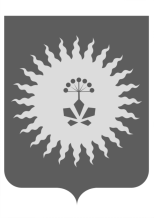 ДУМААНУЧИНСКОГО МУНИЦИПАЛЬНОГО РАЙОНАПРИМОРСКОГО КРАЯР Е Ш Е Н И Е Об установлении размера стоимости движимого имущества,не относящегося к недвижимости, подлежащего учетув реестре муниципального имуществаРуководствуясь Федеральным законом от 06.10.2003 N 131-ФЗ "Об общих принципах организации местного самоуправления в Российской Федерации", Постановлением Правительства Российской Федерации от 26.07.2010 № 538 «О порядке отнесения имущества автономного или бюджетного учреждения к категории особо ценного движимого имущества,  Порядком ведения органами местного самоуправления реестров муниципального имущества, утвержденным приказом Министерства экономического развития Российской Федерации от 30.08.2011 N 424, Уставом Анучинского муниципального района Дума района:РЕШИЛА:1. Установить размер стоимости движимого имущества, иного не относящегося к недвижимости имущества, подлежащего учету в реестре муниципального имущества, равный и свыше 50000 (тридцать тысяч) рублей 00 копеек.2. Транспортные средства подлежат учёту в реестре муниципального имущества независимо от их стоимости.3. Настоящее решение вступает в силу со дня его принятия.Председатель Думы Анучинского муниципального района                                                                   Г.П.Тишина  23.12.2016с. Анучино№156